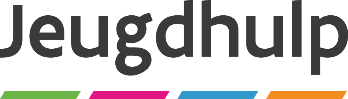 //////////////////////////////////////////////////////////////////////////////////////////////////////////////////////////////////Vergoeding bemiddeling in de jeugdhulp 2022Voor uitgaven n.a.v. : Een bemiddeling in de jeugdhulp dossiernummer ………………..De bemiddeling duurde ..................... u (aantal uur i.f.v. berekening ereloon en onkostenvergoeding - max. 10u)Data waarop de bemiddeling plaatsvond: …………………………….Voor waar en echt verklaard voor de som van (invullen in cijfers en letters):Datum:…………………………………………………………………………..Naam + handtekening……………………………………………………Mededeling bij betaling: vergoeding bemiddeling “datum” en “referentienummer”Voor zelfstandigen volstaat factuur met vermelding detail van de kosten.Functie:Bemiddelaar in de jeugdhulpNaam:Voornaam:Rijksregisternummer:(Enkel in te vullen indien er niet 
wordt gewerkt met een ondernemingsnummer)Rechtsvorm:Ondernemingsnr.: (BTW)Straat en nummer:Postnummer en gemeente:Bankrekeningnummer:Forfaitaire onkostenvergoeding (voorbereiding, administratie en registratie)€ 27,59
(incl. BTW)€ 27,59Ereloon voor de bemiddeling(max. 10u effectieve bemiddeling: voeren van bemiddelingsgesprekken, opmaak van een overeenkomst)€ 27,59/uur
(incl. BTW)€ 27,59 x …u =
Forfaitaire vergoeding voor de bemiddeling(zelfde aantal uren als ereloon voor bemiddeling)€ 24,41/uur
(incl. BTW)€ 24,41 x … u =
TOTAAL€ ……………………..